         20 января 2017 года на базе физкультурно-оздоровительного комплекса Богучарского муниципального района прошел молодежный спортивно-патриотический турнир «Игры доброй воли».         В мероприятии приняли участие и организаторы выборов: в состав жюри турнира вошел председатель Территориальной избирательной комиссии Богучарского района Сергей Иванович ЗАИКИН.         За главный приз – кубок главы администрации городского поселения – город Богучар – состязались 4 команды: МКОУ «Богучарская СОШ № 1», МКОУ «Богучарская СОШ № 2», Богучарский филиал ГБПОУ ВО ВГПГК и воинской части, дислоцированной на территории Богучарского муниципального района.         Ребята соревновались в толкании гири, челночном беге, отжимании, прыжках в длину, перетягивании каната. Игры проходили в атмосфере азарта, доброжелательности и здорового соперничества.         По итогам всех состязаний победу одержала команда МКОУ «Богучарская СОШ № 2», которая в честной борьбе завоевала кубок и I место в соревнованиях.         Награждение проводил глава администрации городского поселения – город Богучар Иван Михайлович НЕЖЕЛЬСКИЙ и члены жюри. В адрес ребят прозвучали теплые слова поздравления, их призвали активно заниматься спортом, вести здоровый образ жизни, не забывать о своем гражданском долге и защищать свое Отечество.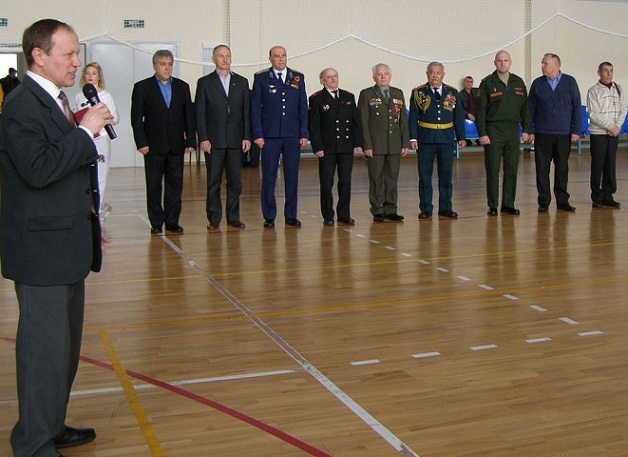 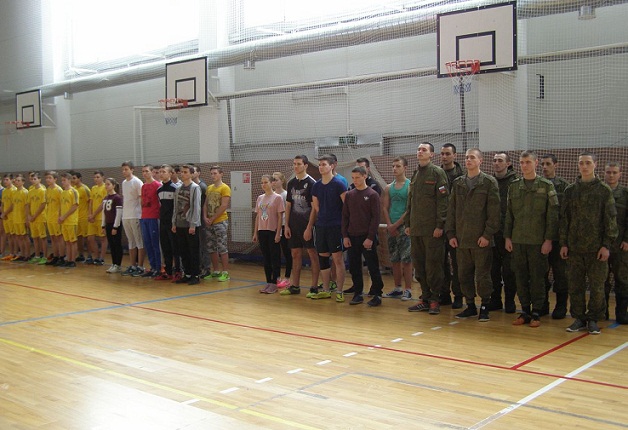 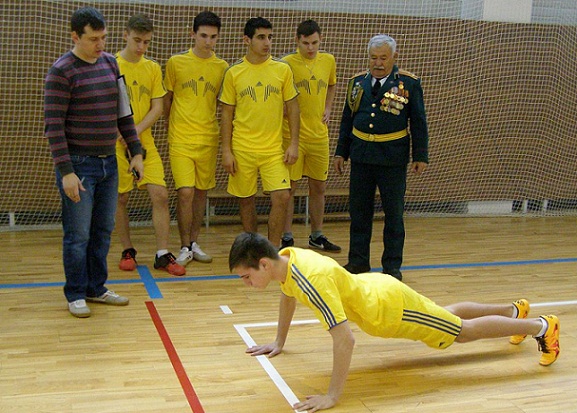 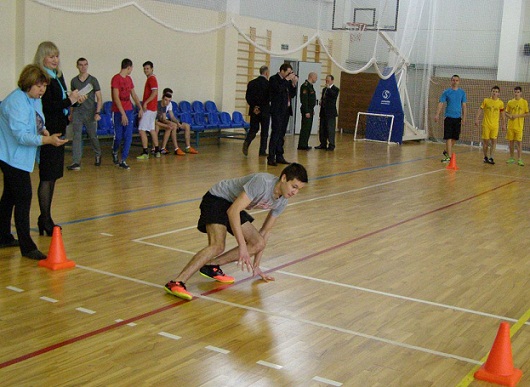 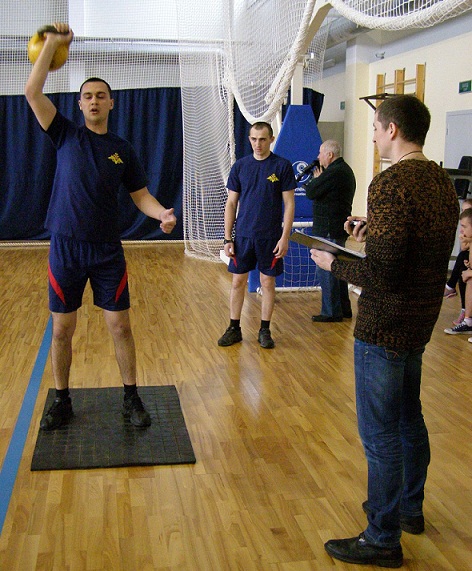 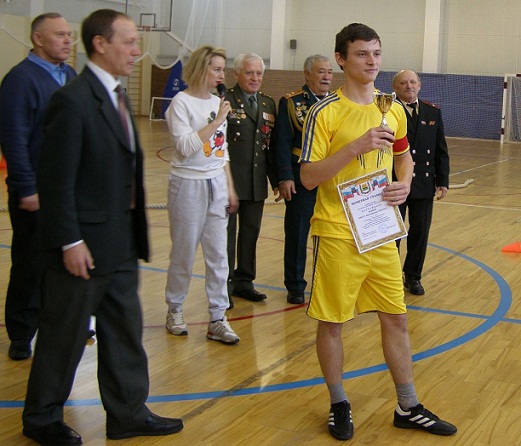 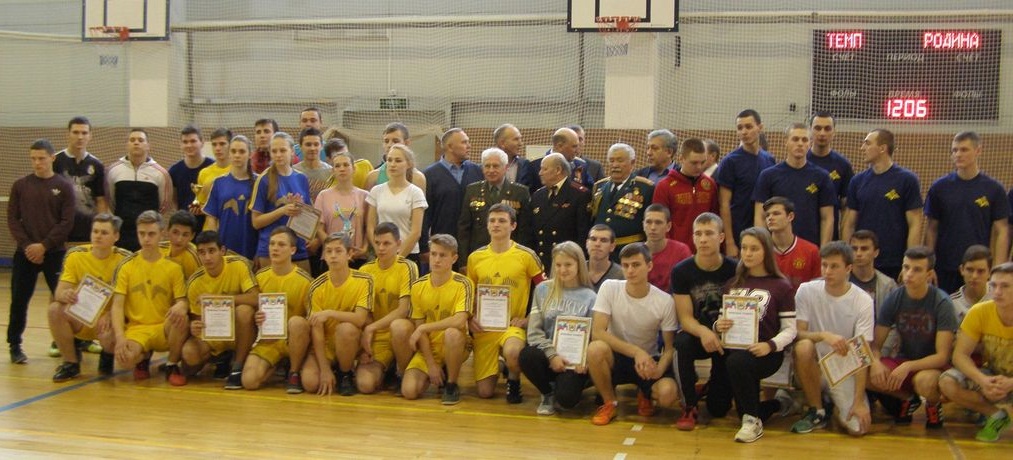 